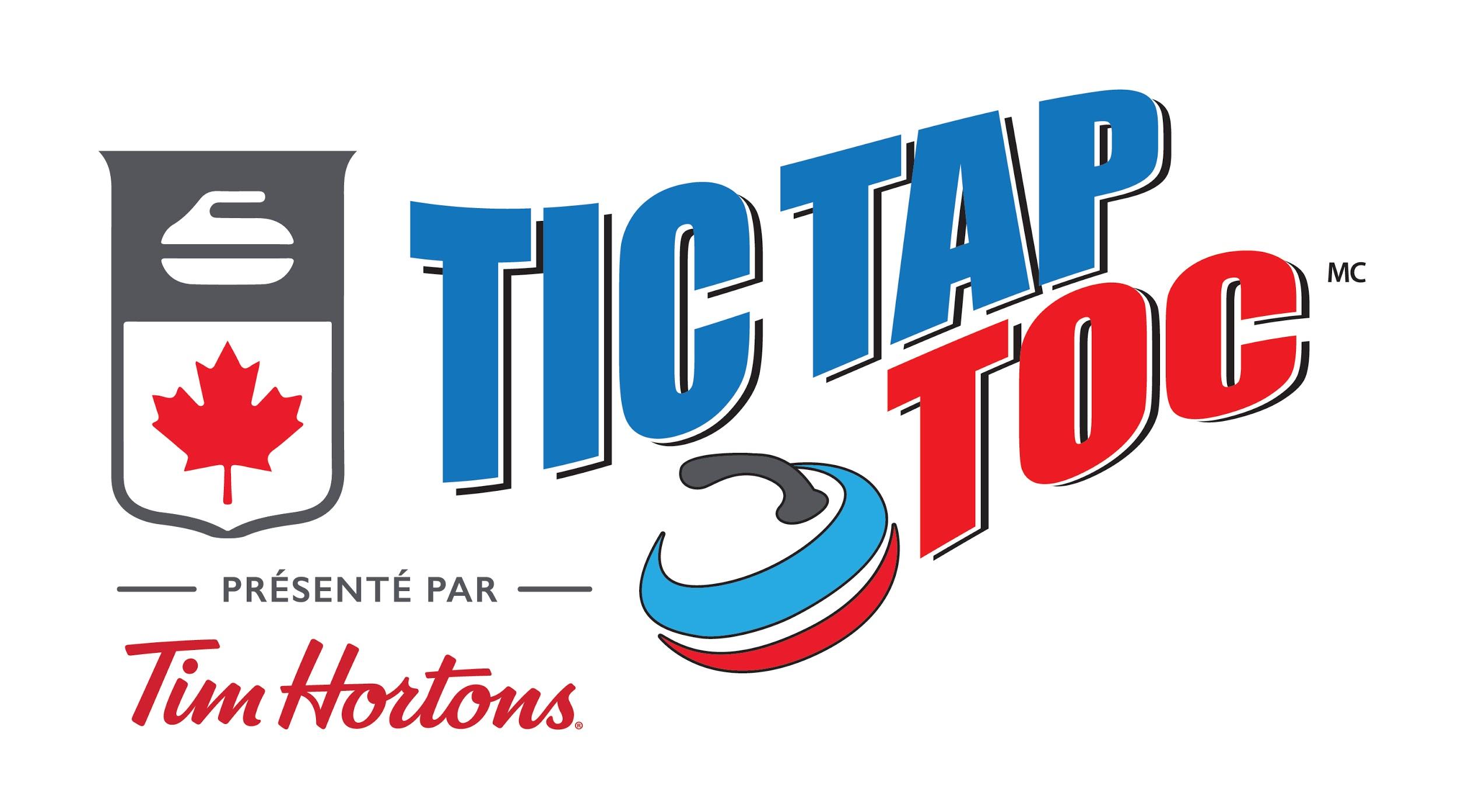 TIC, TAP & TOCCLUB REGISTRATION FORMClub registration deadline is December 3, 2023.  Deadline date for TTT activity in club is December 10, 2023.Results must be completed in the Excel document.Please return your completed form to Aline Fellmann  –                          afellmann@curling-quebec.qc.ca 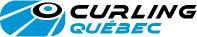 CURLING CLUB :CURLING CLUB :ADDRESS :TTT PROGRAM COORDINATOR :TTT PROGRAM COORDINATOR :TTT PROGRAM COORDINATOR :TTT PROGRAM COORDINATOR :TTT PROGRAM COORDINATOR :EMAIL:PHONE 1:PHONE 2:EVENT DATE:# OF PARTICIPANTS :# OF PARTICIPANTS :# OF PARTICIPANTS :